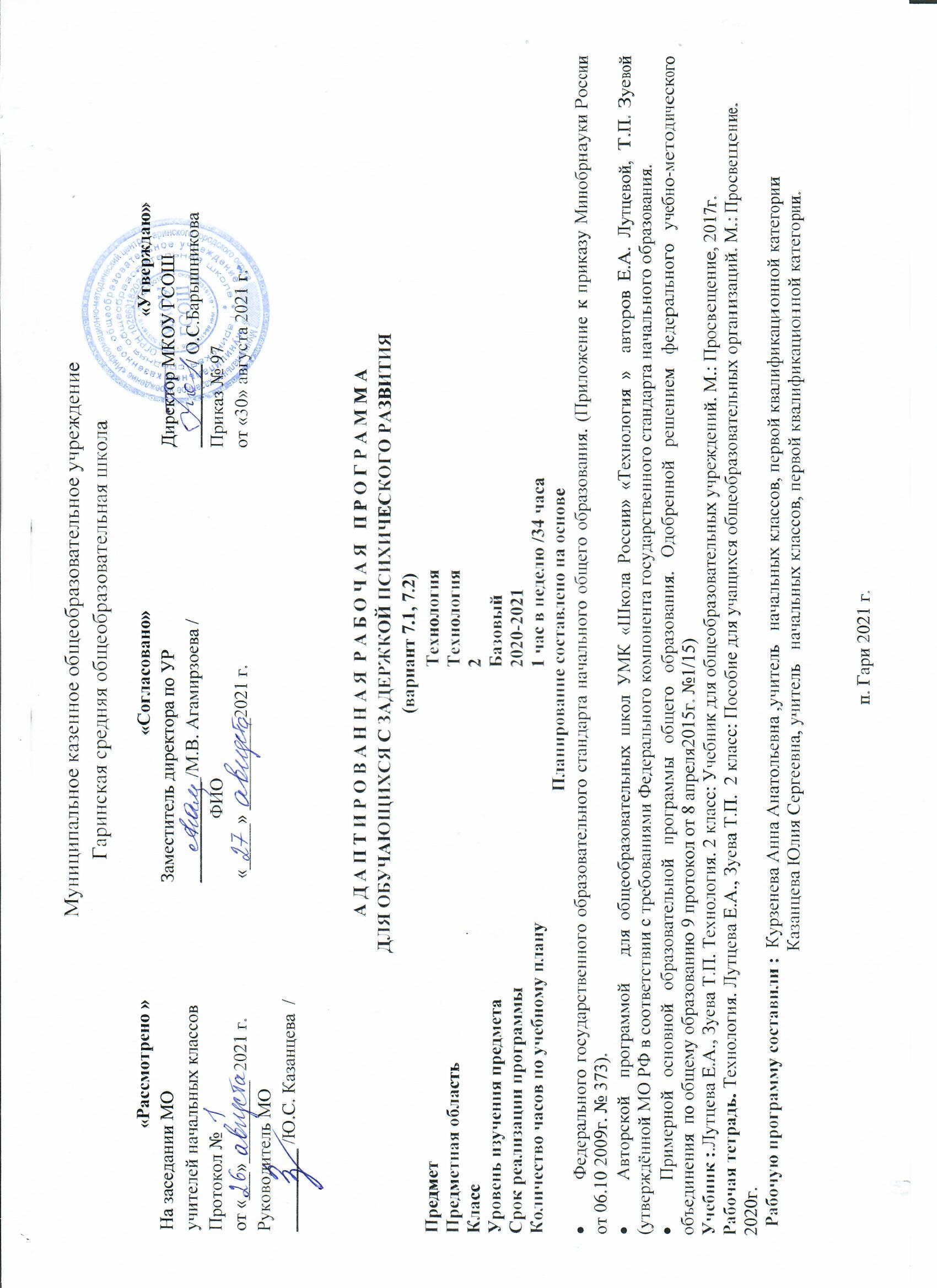 Содержание1.Планируемые результаты по русскому языку.	62.Содержание учебного курса	Ошибка! Закладка не определена.3.Календарно-тематическое планирование	Ошибка! Закладка не определена.Психолого-педагогическая характеристика обучающихся с ЗПРОбучающиеся с задержкой  психического развития  в общеобразовательных классах обучаются по вариантам 7.1 которые предполагают, что обучающийся с ЗПР получает образование, полностью соответствующее по итоговым достижениям к моменту завершения обучения образованию обучающихся, не имеющих ограничений по возможностям здоровья, в те же сроки обучения (1 - 4 классы). Также в общеобразовательных классах НОО обучаются дети с ЗПР по варианту 7.2., которые характеризуются уровнем развития несколько ниже возрастной нормы, отставание может проявляться в целом или локально в отдельных функциях (замедленный темп либо неравномерное становление познавательной деятельности). Отмечаются нарушения внимания, памяти, восприятия и др. познавательных процессов, умственной работоспособности и целенаправленности деятельности, в той или иной степени затрудняющие усвоение школьных норм и школьную адаптацию в целом. Организация процесса обучения этой категории детей осуществляется с учетом специфики усвоения знаний, умений и навыков обучающимися с ЗПР ("пошаговом» предъявлении материала, дозированной помощи взрослого, использовании специальных методов, приемов и средств, способствующих как общему развитию обучающегося, так и компенсации индивидуальных недостатков развития).Особые образовательные потребности обучающихся с ЗПРОсобые образовательные потребности различаются у обучающихся с ОВЗ разных категорий, поскольку задаются спецификой нарушения психического развития, определяют особую логику построения учебного процесса и находят своё отражение в структуре и содержании образования. Наряду с этим, современные научные представления об особенностях психофизического развития разных групп обучающихся, позволяют выделить образовательные потребности, как общие для всех обучающихся с ОВЗ, так и специфические, особые.К общим потребностям относятся:получение специальной помощи средствами образования сразу же после выявления первичного нарушения развития;выделение пропедевтического периода в образовании, обеспечивающего преемственность между дошкольным и школьным этапами;получение начального общего образования в условиях образовательных организаций общего или специального типа, адекватного образовательным потребностям обучающегося с ОВЗ;обязательность непрерывности коррекционно-развивающего процесса, реализуемого, как через содержание предметных областей, так и в процессе индивидуальной работы;психологическое сопровождение, оптимизирующее взаимодействие ребенка с педагогами и соучениками;психологическое сопровождение, направленное на установление взаимодействия семьи и образовательной организации;постепенное расширение образовательного пространства, выходящего за пределы образовательной организации.К специфическим (особым) потребностям относятся:адаптация	основной	общеобразовательной	программы	начального	общего образования с учетом необходимости коррекции психофизического развития;обеспечение особой пространственной и временной организации образовательной среды с учетом функционального состояния центральной нервной системы (ЦНС) и нейродинамики психических процессов обучающихся с ЗПР (быстрой истощаемости, низкой работоспособности, пониженного общего тонуса и др.);комплексное сопровождение, гарантирующее получение необходимого лечения, направленного на улучшение деятельности ЦНС и на коррекцию поведения, а также специальной психо-коррекционной помощи, направленной на компенсацию дефицитов эмоционального развития, формирование осознанной саморегуляции познавательной деятельности и поведения;организация процесса обучения с учетом специфики усвоения знаний, умений и навыков обучающимися с ЗПР с учетом темпа учебной работы «пошаговом» предъявлении материала, дозированной помощи взрослого, использовании специальных методов, приемов и средств, способствующих как общему развитию обучающегося, так и компенсации индивидуальных недостатков развития);учет актуальных и потенциальных познавательных возможностей, обеспечение индивидуального темпа обучения и продвижения в образовательном пространстве для разных категорий обучающихся с ЗПР;профилактика и коррекция социокультурной и школьной дезадаптации; постоянный (пошаговый) мониторинг результативности образования и сформированности социальной компетенции обучающихся, уровня и динамики	психофизического развития;обеспечение непрерывного контроля за становлением учебно–познавательной деятельности обучающегося с ЗПР, продолжающегося до достижения уровня, позволяющего справляться с учебными заданиями самостоятельно;постоянное стимулирование познавательной активности, побуждение интереса к себе, окружающему предметному и социальному миру;постоянная помощь в осмыслении и расширении контекста усваиваемых знаний, в закреплении и совершенствовании освоенных умений;специальное	обучение «переносу» сформированных знаний и умений в новые ситуации взаимодействия с действительностью;постоянная актуализация знаний, умений и одобряемых обществом норм поведения;использование преимущественно позитивных средств стимуляции деятельности и поведения;развитие и отработка средств коммуникации, приемов конструктивного общения и взаимодействия (с членами семьи, со сверстниками, с взрослыми), формирование навыков социально одобряемого поведения;специальная психо-коррекционная помощь, направленная на формирование способности к самостоятельной организации собственной деятельности и осознанию возникающих трудностей, формирование умения запрашивать и использовать помощь взрослого;обеспечение взаимодействия семьи и школы (сотрудничество с родителями, активизация ресурсов семьи для формирования социально активной позиции, нравственных и общекультурных ценностей).При работе с такими обучающимся используются все виды повторения:вводное (в начале года с целью восстановления знаний в памяти учащихся после длительного повторения);текущее повторение (повторение на каждом уроке основных элементов материала предыдущего для того, чтобы зафиксировать их в долговременной памяти, а также ранее изученного материала, необходимого для восприятия нового); таблицы с пропусками...периодическое повторение (повторение, проводимое на определенных этапах изучения курса - это обобщающее повторение, организуемое после изучения определенной темы, а также повторение, проводимое на заключительном этапе изучения материала раздела курса);заключительное (в конце учебного года).Приёмы коррекционной работы на уроке технологии:1)индивидуальные задания2)увеличение времени на выполнение работы3) работы во временных группах4)использование наглядных пособий при ответе5)анализ и  систематизация ошибок, выполнение работы над ошибками6)проговаривание, комментирование, систематическое повторение7)использование карточек-консультаций, алгоритмов, схем, опор и т.д.            8)использовать "включение" различных видов памяти через различные виды учебной деятельности: слушание (включение видео уроков, видео экспериментов), чтение (фрагмент параграфа, дополнительной литературы), наблюдение, практическая художественно  - творческая деятельность  ученика (восприятие красоты окружающего мира, произведений искусства).1. Планируемые результаты освоения обучающихся АООП НОО по предмету «Русский язык».2. СОДЕРЖАНИЕ УЧЕБНОГО КУРСА1.Общекультурные  и  общетрудовые  компетенции  (знания,  умения  и  способы деятельности). Основы культуры труда, самообслуживания. Трудовая  деятельность  и  её  значение  в  жизни  человека.  Рукотворный мир  как  результат  труда  человека;  разнообразие  предметов  рукотворного  мира  (архитектура,  техника,  предметы  быта  и  декоративно-прикладного искусства и др. разных народов России и мира). Элементарные  общие  правила  создания  предметов  рукотворного  мира (удобство, эстетическая  выразительность, прочность; гармония предметов  и окружающей  среды).  Бережное  отношение  к  природе  как  источнику сырьевых ресурсов. Мастера и их профессии, традиции и творчество мастера в создании предметной среды (общее представление). Анализ  задания,  организация  рабочего  места,  планирование  трудового процесса.  Рациональное  размещение  на  рабочем  месте  материалов  и инструментов.  Отбор  и  анализ  информации  (из  учебника  и  других дидактических  материалов),  её  использование  в  организации  работы. Контроль  и  корректировка  хода  работы.  Работа  в  малых  группах, осуществление  сотрудничества,  выполнение  социальных  ролей (руководитель и подчинённый). Элементарная творческая и проектная  деятельность (создание замысла, его  детализация  и  воплощение).  Несложные  коллективные,  групповые  и индивидуальные  проекты.  Результат  проектной  деятельности  —  изделия, услуги (например, помощь ветеранам, пенсионерам, инвалидам), праздники и т. п. Выполнение доступных работ по самообслуживанию, домашнему труду, оказание помощи младшим, сверстникам и взрослым.2. Технология  ручной  обработки  материалов. Элементы  графической грамоты. Общее  понятие  о  материалах,  их  происхождении.  Исследование элементарных  физических,  механических  и  технологических  свойств материалов,  используемых  при  выполнении  практических  работ. Многообразие материалов и их практическое применение в жизни. Подготовка материалов к работе. Экономное расходование материалов. Выбор  материалов  по  их  декоративно-художественным  и  конструктивным свойствам, использование соответствующих способов обработки материалов в зависимости от назначения изделия. Инструменты  и  приспособления  для  обработки  материалов  (знание названий  используемых  инструментов),  знание  и  соблюдение  правил  их рационального и безопасного использования. Общее представление о технологическом процессе: анализ устройства и назначения  изделия;  выстраивание  последовательности  практических действий и технологических операций;  подбор материалов  и инструментов; экономная разметка; обработка с целью получения деталей, сборка, отделка изделия; проверка изделия в действии, внесение необходимых дополнений и изменений.  Называние  и  выполнение  основных  технологических  операций ручной  обработки  материалов:  разметка  (на  глаз,  по  шаблону,  лекалу, копированием; с  помощью  линейки,  угольника,  циркуля),  обработка материала (отрывание, резание ножницами и канцелярским ножом, сгибание, складывание), сборка и соединение деталей (клеевое, ниточное, проволочное, винтовое),  отделка  изделия  или  его  деталей  (окрашивание,  вышивка, аппликация и др.). Умение читать инструкционную и технологическую карты и изготавливать изделие с опорой на неё. Использование  измерений  и  построений  для  решения  практических задач.  Виды  условных  графических  изображений:  рисунок,  простейший чертёж,  эскиз,  развёртка,  схема  (их  узнавание).  Назначение  линий  чертежа (контур,  линия  надреза,  сгиба,  размерная,  осевая,  центровая,  разрыва). Чтение  условных  графических  изображений,  чертежа.  Разметка  деталей  с опорой  на  простейший  чертёж,  эскиз.  Изготовление  изделий  по  рисунку, простейшему чертежу или эскизу, схеме. 3. Конструирование и моделирование. Общее  представление  о  мире  техники  (транспорт,  машины  и механизмы).  Изделие,  деталь  изделия  (общее  представление).  Понятие  о конструкции  изделия;  различные  виды  конструкций  и  способов  их  сборки. Виды и способы  соединения  деталей. Основные  требования  к  изделию (соответствие  материала,  конструкции  и  внешнего  оформления  назначению изделия). Конструирование и моделирование изделий из различных материалов по образцу,  модели,  рисунку,  простейшему  чертежу  и  по  заданным  условиям (конструкторско-  технологическим,  функциональным,  декоративно-художественным и др.). 4. Практика работы на компьютере. Информация, её отбор и систематизация. Способы получения, хранения, переработки информации. Назначение  основных  устройств  компьютера  для  ввода,  вывода, обработки  информации.  Включение  и  выключение  компьютера  и подключаемых  к  нему  устройств.  Клавиатура,  общее  представление  о правилах  клавиатурного  письма,  пользование  мышью,  использование простейших  средств  текстового  редактора.  Простейшие  приёмы  поиска информации  по  ключевым  словам,  каталогам.  Соблюдение  безопасных приёмов  труда  при  работе  на  компьютере;  бережное  отношение  к техническим  устройствам.  Работа  с  ЭОР  (электронными  образовательными ресурсами), готовыми материалами на электронных носителях (CD/DVD). Работа с простыми информационными объектами (текст, таблица, схема, рисунок),  их  преобразование,  создание,  сохранение,  удаление.  Создание небольшого текста по интересной детям тематике. Вывод текста на принтер. Использование рисунков из ресурса компьютера. Освоение программ Word, Power Point. В  приведённом  ниже  тематическом  планировании  представлена последовательность  изучения  тем  курса  и  примерное  количество  часов  на каждую  тему.  Окончательное  распределение  часов  зависит  от  конкретного планирования учителя (школы).3. Календарно-тематическое планированиеМуниципальное казенное общеобразовательное учреждениеГаринская средняя общеобразовательная школаА Д А П Т И Р О В А Н Н А Я  Р А Б О Ч А Я   П Р О Г Р А М М А ДЛЯ ОБУЧАЮЩИХСЯ С ЗАДЕРЖКОЙ ПСИХИЧЕСКОГО РАЗВИТИЯ(вариант 7.1, 7.2)  Планирование составлено на основе Федерального государственного образовательного стандарта начального общего образования. (Приложение к приказу Минобрнауки России от 06.10 2009г. № 373).Авторской  программой   для общеобразовательных школ УМК «Школа России» «Технология »  авторов Е.А. Лутцевой, Т.П. Зуевой (утверждённой МО РФ в соответствии с требованиями Федерального компонента государственного стандарта начального образования.Примерной основной образовательной программы общего образования. Одобренной решением федерального учебно-методического объединения  по общему образованию 9 протокол от 8 апреля2015г. №1/15)Учебник :.Лутцева Е.А., Зуева Т.П. Технология. 2 класс: Учебник для общеобразовательных учреждений. М.: Просвещение, 2017г.Рабочая тетрадь. Технология. Лутцева Е.А., Зуева Т.П.  2 класс: Пособие для учащихся общеобразовательных организаций. М.: Просвещение. 2020г.               Рабочую программу составили :  Курзенева Анна Анатольевна ,учитель   начальных классов, первой квалификационной категории                                                              Казанцева Юлия Сергеевна, учитель   начальных классов, первой квалификационной категории.п. Гари 2021 г.Вариант 7.1Вариант 7.2Личностные  результаты: Создание условий для формирования следующих умений:—    объяснять свои чувства и ощущения от восприятия объектов, иллюстраций, результатов трудовой деятельности человека-мастера;—    уважительно относиться к чужому мнению, к результатам труда мастеров;—    понимать исторические традиции ремесел, положительно относиться к труду людей ремесленных профессий.Метапредметные результаты:Регулятивные УУД:—   определять с помощью учителя и самостоятельно цель деятельности на уроке,—  учиться выявлять и формулировать учебную проблему совместно с учителем (в ходе анализа предлагаемых заданий, образцов изделий);—  учиться планировать практическую деятельность на уроке;—  под контролем учителя выполнять пробные поисковые действия (упражнения) для выявления оптимального решения проблемы (задачи);—  учиться предлагать из числа освоенных конструкторско-технологические приемы и способы выполнения отдельных этапов изготовления изделий (на основе продуктивных заданий в учебнике);—  работать по совместно с учителем составленному плану, используя необходимые дидактические средства (рисунки, инструкционные карты, инструменты и приспособления), осуществлять контроль точности выполнения операций (с помощью шаблонов неправильной формы, чертежных инструментов);—   определять в диалоге с учителем успешность выполнения своего задания.Познавательные УУД:—  наблюдать   конструкции   и   образы   объектов   природы   и окружающего мира, результаты творчества мастеров родного края;—   сравнивать конструктивные и декоративные особенности предметов быта и осознавать их связь с выполняемыми утилитарными функциями, понимать особенности декоративно-прикладных изделий, называть используемые для рукотворной деятельности материалы;—  учиться понимать необходимость использования пробно-поисковых практических упражнений для открытия нового знания и умения;—  находить необходимую информацию в учебнике, в предложенных учителем словарях и энциклопедиях (в учебнике - словарь терминов, дополнительный познавательный материал);—   с помощью учителя исследовать конструкторско-технологические и декоративно-художественные особенности объектов (графических и реальных), искать наиболее целесообразные способы решения задач из числа освоенных;—   самостоятельно делать простейшие обобщения и выводы. Коммуникативные УУД:—  уметь слушать учителя и одноклассников, высказывать свое мнение;—  уметь вести небольшой познавательный диалог по теме урока, коллективно анализировать изделия;—  вступать в беседу и обсуждение на уроке и в жизни;—  учиться выполнять предлагаемые задания в паре, группе. Предметные результаты1. Общекультурные и общетрудовые компетенции. Основы культуры труда, самообслуживание Знать (на уровне представлений):—   об элементарных общих правилах создания рукотворного мира (прочность, удобство, эстетическая выразительность - симметрия, асимметрия, равновесие, динамика);—   о гармонии предметов и окружающей среды;—  профессиях мастеров родного края,—  характерных особенностях изученных видов декоративно-прикладного искусства.Уметь:—   самостоятельно отбирать материалы и инструменты для работы;—  готовить рабочее место в соответствии с видом деятельности, поддерживать порядок во время работы, убирать рабочее место; —  выделять, называть и применять изученные общие правила создания рукотворного мира в своей предметно-творческой деятельности;—   самостоятельно выполнять в предложенных ситуациях доступные задания с опорой на инструкционную карту, соблюдая общие правила поведения, делать выбор, какое мнение принять в ходе обсуждения - свое или высказанное другими;—  уметь применять освоенные знания и практические умения (технологические, графические, конструкторские) в самостоятельной интеллектуальной и практической деятельности.2.  Технология ручной обработки материалов.  Элементы графической грамоты Знать:—    обобщенные названия технологических операций: разметка, получение деталей из заготовки, сборка изделия, отделка.—    названия и свойства материалов, которые учащиеся используют в своей работе;—    происхождение натуральных тканей и их виды;—    способы соединения деталей, изученные соединительные материалы;—    основные характеристики простейшего чертежа и эскиза и их различие;—    линии чертежа (линия контура и надреза, линия выносная и размерная, линия сгиба) и приемы построения прямоугольника и окружности с помощью контрольно-измерительных инструментов;—    названия, устройство и назначение чертежных инструментов (линейка, угольник, циркуль).Уметь:—  читать простейшие чертежи (эскизы);—  выполнять экономную разметку с помощью чертежных инструментов с опорой на простейший чертеж (эскиз);—  оформлять изделия, соединять детали прямой строчкой и ее вариантами;—  решать несложные конструкторско-технологические задачи;—  справляться с доступными практическими (технологическими) заданиями с опорой на образец и инструкционную карту.3. Конструирование и моделирование Знать:—  неподвижный и подвижный способы соединения деталей;—  отличия макета от модели. Уметь:—    конструировать и моделировать изделия из различных материалов по модели, простейшему чертежу или эскизу;—    определять способ соединения деталей и выполнять подвижное и неподвижное соединения известными способами. 4.    Использование   информационных    технологий   (практика   работы   на компьютере)—знать назначение персонального компьютера, его возможности в учебном процессе.Личностные результатыЛичностные результаты достигаются через формирование универсальных учебных действий.У ученика будут сформированы:– внутренняя позиция школьника на уровне положительного отношения к школе и занятиям предметно практической деятельностью;– ориентация на понимание предложений и оценок учителей и товарищей;– ориентация на оценку результатов собственной предметно-практической деятельности;– умение оценивать работы одноклассников на основе заданных критериев успешности учебной деятельности;– этические чувства (стыда, вины, совести) на основе анализа собственных поступков и поступков одноклассников.Ученик получит возможность для формирования:– первоначальной ориентации на оценку результатов коллективной деятельности;– понимания значения предметно-практической деятельности в жизни;– ориентации на анализ соответствия результатов труда требованиям конкретной учебной задачи;– способности к самооценке на основе заданных критериев успешности учебной деятельности;– представления о себе как гражданине России;– уважения к культурным традициям своей страны, своего народа;– ориентации в поведении на принятые моральные нормы;– понимания чувств одноклассников и учителей.Метапредметные результатыМетапредметные результаты достигаются через формирование универсальных учебных действий.Регулятивные УУДУченик научится:– определять с помощью учителя и самостоятельно цель деятельности на уроке;– выявлять и формулировать учебную проблему совместно с учителем (в ходе анализа предлагаемых заданий, образцов изделий);– принимать установленные правила в планировании и контроле способа решения;– в сотрудничестве с учителем находить несколько вариантов решения учебной задачи;– под руководством учителя осуществлять пошаговый контроль по результату;– принимать роль в учебном сотрудничестве;– умению проговаривать свои действия после завершения работы;- определять в диалоге с учителем успешность выполнения своего задания.Ученик получит возможность научиться:– контролировать и оценивать свои действия при сотрудничестве с учителем и одноклассниками;– преобразовывать практическую задачу в познавательную;– проявлять познавательную инициативу в учебном сотрудничестве;– самостоятельно адекватно оценивать правильность выполнения действия и вносить необходимые коррективы в конце действия.- предлагать конструкторско-технологические приёмы и способы выполнения отдельных этапов изготовления изделий из числа освоенных (на основе продуктивных заданий в учебнике).Познавательные УУДУченик научится:- наблюдать конструкции и образы объектов природы и окружающего мира, результаты творчества мастеров родного края;- сравнивать конструктивные и декоративные особенности предметов быта и осознавать их связь с выполняемыми утилитарными функциями, понимать особенности изделий декоративно-прикладного искусства, называть используемые для рукотворной деятельности материалы;- понимать необходимость использования пробно-поисковых практических упражнений для открытия нового знания и умения;- самостоятельно делать простейшие обобщения и выводы;Ученик получит возможность научиться:– строить небольшие сообщения в устной форме;– находить необходимую информацию в учебнике, в предложенных учителем словарях и энциклопедиях (в учебнике — словарь терминов, дополнительный познавательный материал).– проводить сравнение изучаемых объектов по самостоятельно выделенным критериям;– описывать по определенному алгоритму объект наблюдения;– под руководством учителя, осуществлять синтез как составление целого из частей;– под руководством учителя в сотрудничестве с одноклассниками осуществлять выбор эффективных способов решения задач в зависимости от конкретных условий;– проводить аналогии между изучаемым материалом и собственным опытом;– работать с учебной и научно-популярной литературой, находить и использовать информацию для практической работы.Коммуникативные УУДУченик научится:– договариваться с партнерами, в т. ч. в ситуации столкновения интересов;– строить понятные для партнера высказывания;– контролировать действия партнеров в совместной деятельности;– воспринимать другое мнение и позицию;– формулировать собственное мнение и позицию;– задавать вопросы, адекватные данной ситуации, позволяющие оценить ее в процессе общения;– проявлять инициативу в коллективных работах.Ученик получит возможность научиться:– учитывать в сотрудничестве позицию других людей, отличную от собственной;– ориентироваться на позицию партнера в общении и взаимодействии;– продуктивно разрешать конфликты на основе учета интересов и позиций всех участников;– оценивать действия партнера и соотносить со своей точкой зрения;– адекватно использовать средства устной речи для решения коммуникативных задач.Предметные результаты1.Общекультурные и общетрудовые компетенции. Основы культуры труда, самообслуживаниеУченик научится:- самостоятельно отбирать материалы и инструменты для работы;- готовить рабочее место в соответствии с видом деятельности, поддерживать порядок во время работы, убирать рабочее место;- выделять, называть и применять изученные общие правила создания рукотворного мира в своей предметно-творческой деятельности;- самостоятельно выполнять в предложенных ситуациях доступные задания с опорой на инструкционную карту, соблюдая общие правила поведения, делать выбор, какое мнение принять в ходе обсуждения — своё или высказанное другими;- применять освоенные знания и практические умения (технологические, графические, конструкторские) в гармонии предметов и окружающей среды;Ученик получит возможность научиться:– использовать полученные умения для работы в домашних условиях;– называть традиционные народные промыслы или ремесла своего родного края.2.Технология ручной обработки материалов. Элементы графической грамотыУченик научится:- читать простейшие чертежи (эскизы);- выполнять экономную разметку с помощью чертёжных инструментов с опорой на простейший чертёж (эскиз);- оформлять изделия, соединять детали прямой строчкой и её вариантами;- решать несложные конструкторско-технологические задачи;- справляться с доступными практическими (технологическими) заданиями с опорой на образец и инструкционную карту.Ученик получит возможность научиться:– изготавливать изделия по простейшим чертежам;– выстраивать последовательность реализации собственного замысла.3.Конструирование и моделированиеУченик научится:- различать неподвижный и подвижный способы соединения деталей;- отличать макет от модели.- конструировать и моделировать изделия из различных материалов по модели, простейшему чертежу или эскизу;- определять способ соединения деталей и выполнять подвижное и неподвижное соединения известными способами.Ученик получит возможность научиться:– решать простейшие задачи конструктивного характера по изменению способа соединения деталей;– создавать мысленный образ конструкции и самостоятельно воплощать его в материале.4.Использование информационных технологий (практика работы на компьютере)Ученик научится:- определять назначение персонального компьютера, его возможности в учебном процессе;- наблюдать информационные объекты различной природы (текст, графика), которые демонстрирует взрослый.Ученик получит возможность научиться:– понимать и объяснять значение компьютера в жизни человека, в собственной жизни;– понимать и объяснять смысл слова «информация»;– с помощью взрослого выходить на учебный сайт по предмету «Технология»;– бережно относиться к техническим устройствам;– соблюдать режим и правила работы на компьютере.№ п/пТема урока.(страницы учебника, тетради)Количество часовКоличество часовПрактикаОВЗ№ п/пТема урока.(страницы учебника, тетради)Количество часовКоличество часовПрактикаХудожественная мастерская ( 9 ч)Художественная мастерская ( 9 ч)Художественная мастерская ( 9 ч)Художественная мастерская ( 9 ч)Художественная мастерская ( 9 ч)Художественная мастерская ( 9 ч)1Что ты уже знаешь?С.3-91Закрепление умений в сгибании и складывании бумагиЗакрепление умений в сгибании и складывании бумаги- слушать, понимать и выполнять предлагаемое задание;- наблюдать предметы окружающего мира, связи человека с природой и предметным миром;2Зачем художнику знать о цвете, форме и размере. С. 10-131Обучение умению выбирать правильный план из двух предложенных. Самостоятельная разметка по шаблону. Обучение умению выбирать правильный план из двух предложенных. Самостоятельная разметка по шаблону. - слушать, понимать и выполнять предлагаемое задание;- наблюдать технические объекты окружающего мира;3Какова роль цвета в композиции?С. 14-171Упражнение по подбору близких по цвету и контрастных цветов.Упражнение по подбору близких по цвету и контрастных цветов.- слушать, понимать и выполнять предлагаемое задание;4Какие бывают цветочные композиции? С. 18-211Знакомство с видами композиций: центральная, вертикальная, горизонтальная. Центр композиции. Знакомство с видами композиций: центральная, вертикальная, горизонтальная. Центр композиции. С помощью учителя:- организовывать рабочее место для работы с природными материалами;- наблюдать и называть особенности композиций;-  анализировать образцы изделий, понимать поставленную цель, отделять известное от неизвестного;5Как увидеть белое изображение на белом фоне?С. 22-251Сравнение плоских и объемных геометрических форм.Сравнение плоских и объемных геометрических форм.С помощью учителя:- организовывать рабочее место для работы с природными материалами;- наблюдать и называть особенности композиций;-  анализировать образцы изделий, понимать поставленную цель, отделять известное от неизвестного;6Что такое симметрия? Как получить симметричные детали? Композиция-симметрия.С. 26-291Введение понятия «симметрия». Упражнение по определению симметричных( и несимметричных) изображений и предметов. Введение понятия «симметрия». Упражнение по определению симметричных( и несимметричных) изображений и предметов. - организовывать рабочее место для работы с природными материалами;- отбирать необходимые материалы для орнамента;7Можно ли сгибать картон? Как?Проект «Африканская саванна». С. 30-331Освоение биговки. Упражнения по выполнению биговки.Разметка деталей по шаблонам сложных форм.Освоение биговки. Упражнения по выполнению биговки.Разметка деталей по шаблонам сложных форм.- организовывать рабочее место для работы с природными материалами;- анализировать образцы изделий, понимать поставленную цель, отделять известное от неизвестного;8Как плоское превратить в объёмное? Изготовление игрушки «Говорящий попугай»С. 34-371Получение объёмных деталей путём надрезания и последующего складывания части детали. Получение объёмных деталей путём надрезания и последующего складывания части детали. С помощью учителя:- организовывать рабочее место для работы с бумагой;- запоминать правила техники безопасности работы с ножницами;- открывать новое знание и практическое умение через пробные упражнения (точечное склеивание концов полосок и самих полосок);9Как согнуть картон по кривой линии? Конструирование «Змей Горыныч»Проверка знаний и умений по теме. С. 38- 42Обучение приёма получения криволинейного сгиба. Проверим себя. Проверка знаний и умений по теме.Обучение приёма получения криволинейного сгиба. Проверим себя. Проверка знаний и умений по теме.- осваивать умение работать в группе – изготавливать детали композиции и объединять их в единую композицию;Чертёжная мастерская (7ч)Чертёжная мастерская (7ч)Чертёжная мастерская (7ч)Чертёжная мастерская (7ч)Чертёжная мастерская (7ч)Чертёжная мастерская (7ч)10 (1)Что такое технологические операции и способы? Изготовление игрушки с пружинками. С. 43-471Освоить умения работать с технологической картой. Освоить умения работать с технологической картой. Самостоятельно:организовывать рабочее место в зависимости от конструктивных особенностей изделия;планировать практическую работу и работать по собственному плану;отбирать необходимые материалы для изделий, обосновывать свой выбор;обобщать то новое, что освоено;11(2)Что такое линейка и что она умеет? С. 48-491Использование измерений и построений для решения практических задач.Использование измерений и построений для решения практических задач.Самостоятельно:организовывать рабочее место в зависимости от конструктивных особенностей изделия;планировать практическую работу и работать по собственному плану;отбирать необходимые материалы для изделий, обосновывать свой выбор;обобщать то новое, что освоено;12(3)Что такое чертёж и как его прочитать? Изготовление открытки-сюрприза С. 50-531Учить читать чертеж простейших деталейУчить читать чертеж простейших деталейСамостоятельно:организовывать рабочее место в зависимости от конструктивных особенностей изделия;планировать практическую работу и работать по собственному плану;отбирать необходимые материалы для изделий, обосновывать свой выбор;обобщать то новое, что освоено;13(4)Как изготовить несколько одинаковых прямоугольников? С.54-571Познакомить с народным промыслом плетения изделий из разных материалов. Познакомить с народным промыслом плетения изделий из разных материалов. Самостоятельно:организовывать рабочее место в зависимости от конструктивных особенностей изделия;планировать практическую работу и работать по собственному плану;отбирать необходимые материалы для изделий, обосновывать свой выбор;обобщать то новое, что освоено;14(5)Можно ли разметить прямоугольник по угольнику? Изготовление блокнотика для записей С.58-61Порядок построения прямоугольника по угольнику. Упражнение в построении прямоугольника по угольнику.Порядок построения прямоугольника по угольнику. Упражнение в построении прямоугольника по угольнику.Самостоятельно:организовывать рабочее место в зависимости от конструктивных особенностей изделия;планировать практическую работу и работать по собственному плану;отбирать необходимые материалы для изделий, обосновывать свой выбор;обобщать то новое, что освоено;15(6)Можно ли без шаблона разметить круг?Узоры в круге С. 62-65Познакомить со способом разметки цветка в круге при помощи циркуля.Познакомить со способом разметки цветка в круге при помощи циркуля.Самостоятельно:организовывать рабочее место в зависимости от конструктивных особенностей изделия;планировать практическую работу и работать по собственному плану;отбирать необходимые материалы для изделий, обосновывать свой выбор;обобщать то новое, что освоено;16(7)Мастерская Деда Мороза и Снегурочки. Изготовление игрушки из конусов.Проверим себя.С. 66-70Познакомить с изготовлением изделий из кругов, размеченных с помощью циркуля, и частей кругов, из деталей прямоугольных форм, размеченных с помощью угольника и линейки.Познакомить с изготовлением изделий из кругов, размеченных с помощью циркуля, и частей кругов, из деталей прямоугольных форм, размеченных с помощью угольника и линейки.Самостоятельно:организовывать рабочее место в зависимости от конструктивных особенностей изделия;планировать практическую работу и работать по собственному плану;отбирать необходимые материалы для изделий, обосновывать свой выбор;обобщать то новое, что освоено;Конструкторская мастерская ( 10ч )Конструкторская мастерская ( 10ч )Конструкторская мастерская ( 10ч )Конструкторская мастерская ( 10ч )Конструкторская мастерская ( 10ч )Конструкторская мастерская ( 10ч )17(1) Какой секрет у подвижных игрушек? Изготовление игрушки-качалки С. 71-751Научить создавать движущуюсяконструкциюНаучить создавать движущуюсяконструкциюСамостоятельно:анализировать образцы изделия с опорой на памятку;организовывать рабочее место  в зависимости от конструктивных особенностей изделия;изготавливать изделие с опорой на чертежи, рисунки и схемы;обобщать то новое, что освоено;оценивать результат своей работы и работы одноклассников.                                 С помощью учителя:наблюдать и сравнивать народные и современные игрушки, театральные куклы, их место изготовления, назначение, конструктивно-художественные особенности, материалы и технологии изготовления;отделять известное от неизвестного; открывать новые знания и умения, решать конструкторско-технологические задачи через пробные упражнения;изготавливать изделие с опорой на чертежи, рисунки и схемы;проверять изделия в действии, корректировать конструкцию и технологию изготовления;искать информацию в Приложении учебника, книгах, энциклопедиях  журналов, интернете;обсуждать и оценивать свои знания, искать ответы в учебнике и других источниках информации.18(2)Как из неподвижной игрушки сделать подвижную?Изготовление подвижной игрушки «Мышка»С.76-791Научить создавать движущуюсяконструкциюНаучить создавать движущуюсяконструкциюСамостоятельно:анализировать образцы изделия с опорой на памятку;организовывать рабочее место  в зависимости от конструктивных особенностей изделия;изготавливать изделие с опорой на чертежи, рисунки и схемы;обобщать то новое, что освоено;оценивать результат своей работы и работы одноклассников.                                 С помощью учителя:наблюдать и сравнивать народные и современные игрушки, театральные куклы, их место изготовления, назначение, конструктивно-художественные особенности, материалы и технологии изготовления;отделять известное от неизвестного; открывать новые знания и умения, решать конструкторско-технологические задачи через пробные упражнения;изготавливать изделие с опорой на чертежи, рисунки и схемы;проверять изделия в действии, корректировать конструкцию и технологию изготовления;искать информацию в Приложении учебника, книгах, энциклопедиях  журналов, интернете;обсуждать и оценивать свои знания, искать ответы в учебнике и других источниках информации.19(3)Ещё один способ сделать игрушку подвижной. Изготовление игрушки «Зайчик» С. 80-811Расширить знания о шарнирном механизме. Расширить знания о шарнирном механизме. Самостоятельно:анализировать образцы изделия с опорой на памятку;организовывать рабочее место  в зависимости от конструктивных особенностей изделия;изготавливать изделие с опорой на чертежи, рисунки и схемы;обобщать то новое, что освоено;оценивать результат своей работы и работы одноклассников.                                 С помощью учителя:наблюдать и сравнивать народные и современные игрушки, театральные куклы, их место изготовления, назначение, конструктивно-художественные особенности, материалы и технологии изготовления;отделять известное от неизвестного; открывать новые знания и умения, решать конструкторско-технологические задачи через пробные упражнения;изготавливать изделие с опорой на чертежи, рисунки и схемы;проверять изделия в действии, корректировать конструкцию и технологию изготовления;искать информацию в Приложении учебника, книгах, энциклопедиях  журналов, интернете;обсуждать и оценивать свои знания, искать ответы в учебнике и других источниках информации.20(4)Что заставляет вращаться винт-пропеллер?Изготовление пропеллера.С. 82-851Ознакомить с использованием пропеллера в технических устройствах, машинах. Ознакомить с использованием пропеллера в технических устройствах, машинах. Самостоятельно:анализировать образцы изделия с опорой на памятку;организовывать рабочее место  в зависимости от конструктивных особенностей изделия;изготавливать изделие с опорой на чертежи, рисунки и схемы;обобщать то новое, что освоено;оценивать результат своей работы и работы одноклассников.                                 С помощью учителя:наблюдать и сравнивать народные и современные игрушки, театральные куклы, их место изготовления, назначение, конструктивно-художественные особенности, материалы и технологии изготовления;отделять известное от неизвестного; открывать новые знания и умения, решать конструкторско-технологические задачи через пробные упражнения;изготавливать изделие с опорой на чертежи, рисунки и схемы;проверять изделия в действии, корректировать конструкцию и технологию изготовления;искать информацию в Приложении учебника, книгах, энциклопедиях  журналов, интернете;обсуждать и оценивать свои знания, искать ответы в учебнике и других источниках информации.21(5)Можно ли соединить детали без соединительных материалов?Изготовление самолёта.С. 86-891Ознакомление с основными конструктивными частями самолёта. Ознакомление с основными конструктивными частями самолёта. Самостоятельно:анализировать образцы изделия с опорой на памятку;организовывать рабочее место  в зависимости от конструктивных особенностей изделия;изготавливать изделие с опорой на чертежи, рисунки и схемы;обобщать то новое, что освоено;оценивать результат своей работы и работы одноклассников.                                 С помощью учителя:наблюдать и сравнивать народные и современные игрушки, театральные куклы, их место изготовления, назначение, конструктивно-художественные особенности, материалы и технологии изготовления;отделять известное от неизвестного; открывать новые знания и умения, решать конструкторско-технологические задачи через пробные упражнения;изготавливать изделие с опорой на чертежи, рисунки и схемы;проверять изделия в действии, корректировать конструкцию и технологию изготовления;искать информацию в Приложении учебника, книгах, энциклопедиях  журналов, интернете;обсуждать и оценивать свои знания, искать ответы в учебнике и других источниках информации.22(6)День Защитника Отечества. Изменяется ли вооружение в армии?Изготовление поздравительной открытки.С. 90-931Формировать  представление о Российской армии. О профессиях женщин в современной российской армии. Формировать  представление о Российской армии. О профессиях женщин в современной российской армии. Самостоятельно:анализировать образцы изделия с опорой на памятку;организовывать рабочее место  в зависимости от конструктивных особенностей изделия;изготавливать изделие с опорой на чертежи, рисунки и схемы;обобщать то новое, что освоено;оценивать результат своей работы и работы одноклассников.                                 С помощью учителя:наблюдать и сравнивать народные и современные игрушки, театральные куклы, их место изготовления, назначение, конструктивно-художественные особенности, материалы и технологии изготовления;отделять известное от неизвестного; открывать новые знания и умения, решать конструкторско-технологические задачи через пробные упражнения;изготавливать изделие с опорой на чертежи, рисунки и схемы;проверять изделия в действии, корректировать конструкцию и технологию изготовления;искать информацию в Приложении учебника, книгах, энциклопедиях  журналов, интернете;обсуждать и оценивать свои знания, искать ответы в учебнике и других источниках информации.23(7)Поздравляем женщин и девочек.Изготовление открытки к 8 Марта.С. 98-1011Формирование представления о способах передачи информации, об открытках, истории открытки. Формирование представления о способах передачи информации, об открытках, истории открытки. Самостоятельно:анализировать образцы изделия с опорой на памятку;организовывать рабочее место  в зависимости от конструктивных особенностей изделия;изготавливать изделие с опорой на чертежи, рисунки и схемы;обобщать то новое, что освоено;оценивать результат своей работы и работы одноклассников.                                 С помощью учителя:наблюдать и сравнивать народные и современные игрушки, театральные куклы, их место изготовления, назначение, конструктивно-художественные особенности, материалы и технологии изготовления;отделять известное от неизвестного; открывать новые знания и умения, решать конструкторско-технологические задачи через пробные упражнения;изготавливать изделие с опорой на чертежи, рисунки и схемы;проверять изделия в действии, корректировать конструкцию и технологию изготовления;искать информацию в Приложении учебника, книгах, энциклопедиях  журналов, интернете;обсуждать и оценивать свои знания, искать ответы в учебнике и других источниках информации.24-25 (8-9)Что интересного в работе архитектора?Наш проект. Макет города.С. 102-1071Формировать умение работать в группах.Формировать умение работать в группах.Самостоятельно:анализировать образцы изделия с опорой на памятку;организовывать рабочее место  в зависимости от конструктивных особенностей изделия;изготавливать изделие с опорой на чертежи, рисунки и схемы;обобщать то новое, что освоено;оценивать результат своей работы и работы одноклассников.                                 С помощью учителя:наблюдать и сравнивать народные и современные игрушки, театральные куклы, их место изготовления, назначение, конструктивно-художественные особенности, материалы и технологии изготовления;отделять известное от неизвестного; открывать новые знания и умения, решать конструкторско-технологические задачи через пробные упражнения;изготавливать изделие с опорой на чертежи, рисунки и схемы;проверять изделия в действии, корректировать конструкцию и технологию изготовления;искать информацию в Приложении учебника, книгах, энциклопедиях  журналов, интернете;обсуждать и оценивать свои знания, искать ответы в учебнике и других источниках информации.26(10)Как машины помогают человеку?Изготовление макета автомобиля.Проверим себя.С.94-97, 1081Формировать умение изготовить объёмноеизделие на основе развёртки. Формировать представление о видах транспорта.Формировать умение изготовить объёмноеизделие на основе развёртки. Формировать представление о видах транспорта.Самостоятельно:анализировать образцы изделия с опорой на памятку;организовывать рабочее место  в зависимости от конструктивных особенностей изделия;изготавливать изделие с опорой на чертежи, рисунки и схемы;обобщать то новое, что освоено;оценивать результат своей работы и работы одноклассников.                                 С помощью учителя:наблюдать и сравнивать народные и современные игрушки, театральные куклы, их место изготовления, назначение, конструктивно-художественные особенности, материалы и технологии изготовления;отделять известное от неизвестного; открывать новые знания и умения, решать конструкторско-технологические задачи через пробные упражнения;изготавливать изделие с опорой на чертежи, рисунки и схемы;проверять изделия в действии, корректировать конструкцию и технологию изготовления;искать информацию в Приложении учебника, книгах, энциклопедиях  журналов, интернете;обсуждать и оценивать свои знания, искать ответы в учебнике и других источниках информации.Рукодельная мастерская ( 7 ч )Рукодельная мастерская ( 7 ч )Рукодельная мастерская ( 7 ч )Рукодельная мастерская ( 7 ч )Рукодельная мастерская ( 7 ч )Рукодельная мастерская ( 7 ч )27(1)Какие бывают ткани?Изготовление изделий из нетканых материалов«Одуванчик».С. 109-1131Формирование представлений о тканях и трикотаже, ткачество и вязание. Формирование представлений о тканях и трикотаже, ткачество и вязание. - организовывать рабочее место для работы с текстилем;- наблюдать и называть свойства тканей;- сравнивать свойства разных видов ткани и бумаги;С помощью учителя:- организовывать рабочее место для работы с текстилем;- наблюдать и сравнивать иглы, булавки и другие приспособления по внешнему виду и их назначению;-  открывать новое знание и практическое умение через пробные упражнения (отмеривание нитки для шитья, заправка нитки в иглу, приёмы выполнения строчки прямого стежка);28(2)Какие бывают нитки. Как они используются?Птичка из помпона.С. 114-1171Формировать знания о видах ниток.Формировать знания о видах ниток.- организовывать рабочее место для работы с текстилем;- наблюдать и называть свойства тканей;- сравнивать свойства разных видов ткани и бумаги;С помощью учителя:- организовывать рабочее место для работы с текстилем;- наблюдать и сравнивать иглы, булавки и другие приспособления по внешнему виду и их назначению;-  открывать новое знание и практическое умение через пробные упражнения (отмеривание нитки для шитья, заправка нитки в иглу, приёмы выполнения строчки прямого стежка);29(3)Что такое натуральные ткани? Каковы их свойства?Подставка.С.118-1211Формировать умениеработать в техникеаппликации из разных тканей.Формировать умениеработать в техникеаппликации из разных тканей.- организовывать рабочее место для работы с текстилем;- наблюдать и называть свойства тканей;- сравнивать свойства разных видов ткани и бумаги;С помощью учителя:- организовывать рабочее место для работы с текстилем;- наблюдать и сравнивать иглы, булавки и другие приспособления по внешнему виду и их назначению;-  открывать новое знание и практическое умение через пробные упражнения (отмеривание нитки для шитья, заправка нитки в иглу, приёмы выполнения строчки прямого стежка);30-31 (4-5)Строчка косого стежка. Есть ли у неё «дочки»?Мешочек с сюрпризом. С.122-1251Освоить технологию выполнения строчкикосых стежковОсвоить технологию выполнения строчкикосых стежков- организовывать рабочее место для работы с текстилем;- наблюдать и называть свойства тканей;- сравнивать свойства разных видов ткани и бумаги;С помощью учителя:- организовывать рабочее место для работы с текстилем;- наблюдать и сравнивать иглы, булавки и другие приспособления по внешнему виду и их назначению;-  открывать новое знание и практическое умение через пробные упражнения (отмеривание нитки для шитья, заправка нитки в иглу, приёмы выполнения строчки прямого стежка);32-33 (6-7)Как ткань превращается в изделие? Лекало.Футляр для мобильного телефона.С.126-1291Особенности резания ткани и разметки деталей кроя по лекалу. Особенности резания ткани и разметки деталей кроя по лекалу. - организовывать рабочее место для работы с текстилем;- наблюдать и называть свойства тканей;- сравнивать свойства разных видов ткани и бумаги;С помощью учителя:- организовывать рабочее место для работы с текстилем;- наблюдать и сравнивать иглы, булавки и другие приспособления по внешнему виду и их назначению;-  открывать новое знание и практическое умение через пробные упражнения (отмеривание нитки для шитья, заправка нитки в иглу, приёмы выполнения строчки прямого стежка);34Что узнали, чему научились.Проверка знаний и умений за 2 класс.С.130-131 уч.1Проверка знаний и умений за 2 класс.Проверка знаний и умений за 2 класс.Работать в группе: выполнять задания анализировать собственную работу: выделение и осознание того, что уже усвоено и что еще нужно усвоить;Работать в группе: выполнять задания анализировать собственную работу: выделение и осознание того, что уже усвоено и что еще нужно усвоить;34Что узнали, чему научились.Проверка знаний и умений за 2 класс.С.130-131 уч.1Проверка знаний и умений за 2 класс.Проверка знаний и умений за 2 класс.Работать в группе: выполнять задания анализировать собственную работу: выделение и осознание того, что уже усвоено и что еще нужно усвоить;Работать в группе: выполнять задания анализировать собственную работу: выделение и осознание того, что уже усвоено и что еще нужно усвоить;«Рассмотрено »На заседании МО учителей начальных классов Протокол №  от «___»_________  2021 г.Руководитель МО_________ /Ю.С. Казанцева  /«Согласовано»Заместитель директора по УР ___________ /М.В. Агамирзоева /              ФИО «_____» __________2021 г.«Утверждаю»Директор МКОУ ГСОШ_________/ О.С.Барышникова Приказ № 97 от «30» августа 2021 г.Предмет  Технология Предметная область Технология Класс 2Уровень изучения предмета Базовый Срок реализации программы 2020-2021Количество часов по учебному плану 1 час в неделю /34 часа 